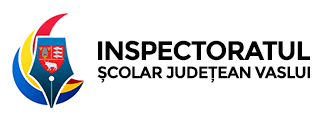 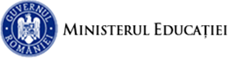 OLIMPIADA DE ISTORIEFAZA JUDEȚEANĂ, 16 MARTIE 2024ȘCOALA GIMNAZIALĂ „MIHAIL SADOVEANU” HUȘIPROGRAM DE DESFĂȘURAREProba scrisă a olimpiadei va începe la ora 10.00;Elevii vor avea  acces în sălile de concurs până la ora 9.45, pe baza carnetului de elev sau a actului de identitate;Durata probei va fi de 3 ore;Evaluatorii sunt rugați să fie prezenți în centru, la ora 13.30;Evaluarea și afișarea rezultatelor, se va realiza între orele 14,00 – 18.00;Eventualele contestații se vor depune de către elevi LUNI, 18 MARTIE 2024, LA SECRETARIATUL ȘCOLII GIMNAZIALE „MIHAIL SADOVEANU” HUȘI, IN INTERVALUL ORAR 12.00 – 15.00.Inspector de specialitate,Prof. Gina Cucoș